Поздравление участника ВОВЖукова Сергея Федоровичас 90 –летием.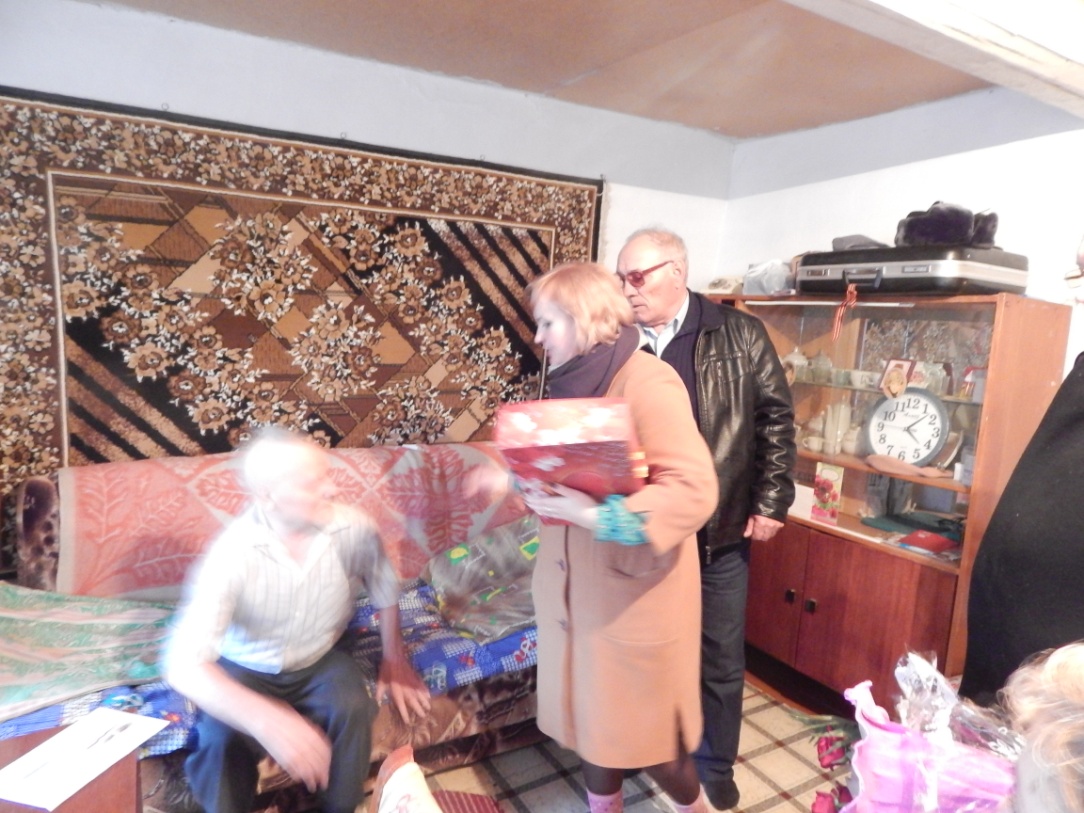 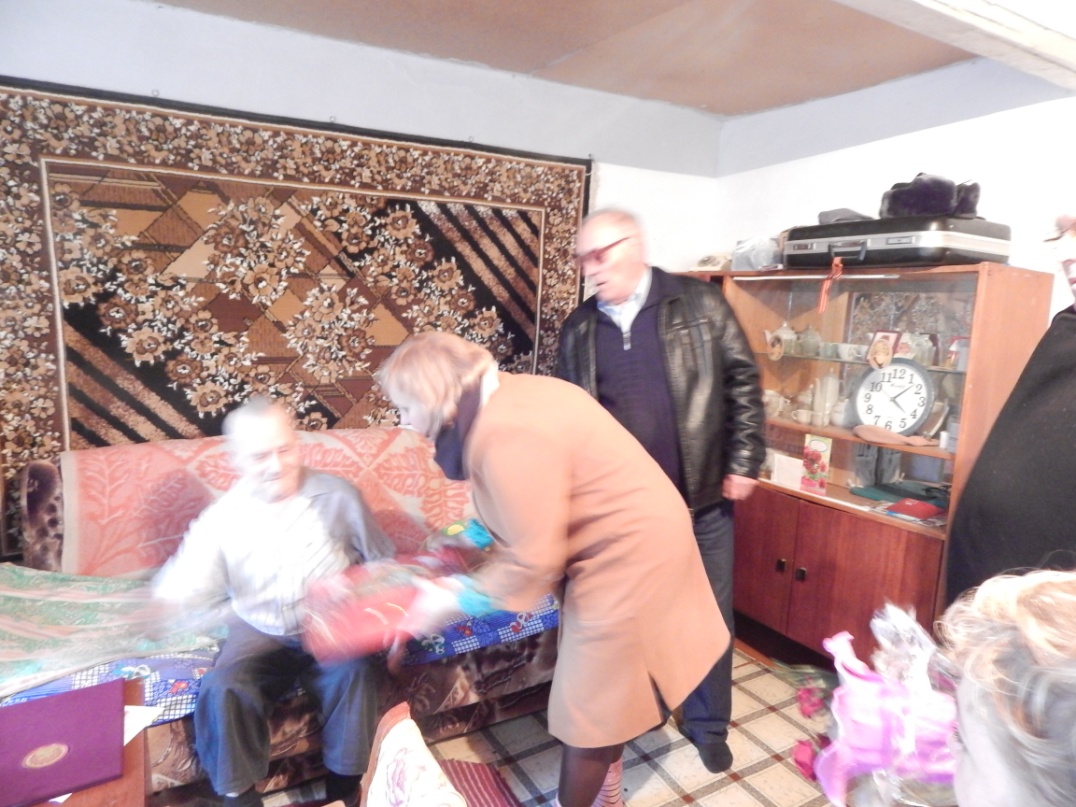 